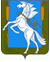 Совет депутатов Полетаевского  сельского поселенияСосновского  муниципального  района  Челябинской областиРЕШЕНИЕот 22 сентября 2022 года № 88О внесении измененийв Устав Полетаевскогосельского поселенияСовет депутатов Полетаевского сельского поселенияРЕШАЕТ:1. Внести в Устав Полетаевского сельского поселения следующие изменения:В статье 10 «Муниципальные выборы»:           в пункте 2 слова «избирательной комиссией Полетаевского сельского поселения» заменить словами «избирательной комиссией, организующей подготовку проведение выборов в органы местного самоуправления, местного референдума»; 2) В пункте 7 статьи 11 «Голосование по отзову депутатов Совета депутатов Полетаевского сельского поселения, главы Полетаевского сельского поселения, голосование по вопросам изменения границ Полетаевского сельского поселения, преобразования Полетаевского сельского поселения»:          Слова «избирательную комиссию Полетаевского сельского поселения» заменить словами «избирательную комиссию, организующую подготовку проведение выборов в органы местного самоуправления, местного референдума»;3) Подпункт 10 пункта 2 статьи 21 «Полномочия Совета депутатов» исключить;          4) В статье 23 «Правовые акты Совета депутатов»:пункт 8 изложить в следующей редакции:«8. Муниципальные правовые акты и соглашения, заключаемые между органами местного самоуправления, подлежат официальному опубликованию в периодическом печатном издании, определяемом в соответствии с действующим законодательством;»; 5) В пункте 2 статьи 28 «Правовые акты, издаваемые в пределах полномочий главы поселения»:абзац 4 изложить в следующей редакции:«Муниципальные правовые акты и соглашения, заключаемые между органами местного самоуправления, подлежат официальному опубликованию в периодическом печатном издании, определяемом в соответствии с действующим законодательством;»; 6) Главу VII.I. «Избирательная комиссия Полетаевского сельского поселения» признать утратившей силу.         2. Настоящее решение подлежит официальному опубликованию в газете «Сосновская Нива» и обнародованию на информационных стендах поселения после его государственной регистрации в территориальном органе уполномоченного федерального органа исполнительной власти в сфере регистрации уставов муниципальных образований.3. Настоящее решение вступает в силу после его официального обнародования в соответствии с действующим законодательствомПредседательСовета депутатовСельского поселения                                                             Гребеньщикова Е.Ю.